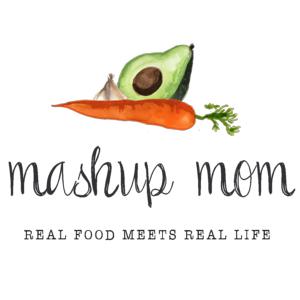 Your ALDI Shopping List (through 1/19)Dairy & refrigerated8 oz block Happy Farms sharp cheddar, $1.99 (Tues)
Priano shredded Parmesan, $1.99 (Sun, Weds, Fri)Frozen12 oz Season’s Choice riced cauliflower, $1.69 (Thurs)GroceryFusia soy sauce, $1.29 (Thurs, Fri)
3 lbs Earthly Grains long grain white rice, $1.79 (Sun, Tues, Fri)
32 oz Chef’s Cupboard chicken broth, $1.29 (Sun, Tues)
El Milagro medium flour tortillas, $.95 (Tues)
Happy Harvest canned corn, $.49 (Tues)
SimplyNature organic black beans, $.89 (Tues)
Pueblo Lindo chipotles in adobo, $.99 (Tues)
Southern Grove 6 oz sliced almonds, $2.89 (Sun, Mon, Weds, Fri)Meat2 lbs chicken drumsticks, $2.58 (Fri)
2.75 lbs chicken tenderloins, $5.47 (Sun, Mon)
19.2 oz Fit & Active ground turkey, $3.49 (Thurs)
Sea Queen 16 oz wild caught flounder (frozen), $4.39 (Weds)Produce3 lbs mandarins (clementines), $1.99 (Mon, Thurs, Fri)
1 lb red grapes, $1.29 (Mon)
1 lb limes, $1.49 (Mon, Weds)
16 oz SimplyNature organic spring mix, $3.49 (Mon, Weds, Fri)
8 oz bag spinach, $1.19 (Weds)
2 lbs carrots, $.99 (Sun, Mon, Fri)
8 oz mushrooms, $1.49 (Thurs)
16 oz broccoli crowns, $1.39 (Sun, Thurs)
Head of cauliflower, $2.29 (Fri)
1 cucumber, $.49 (Mon)
1 lb strawberries, $1.79 (Weds)
Bunch green onions, $.99 (Mon, Thurs)
3 lbs yellow onions, $1.69 (Sun, Mon, Tues, Thurs, Fri)
3 heads garlic, $1.19 (Sun, Tues, Weds, Thurs, Fri)
Pack of zucchini, $1.49 (Sun, Tues)
3 pack multicolored bell peppers, $3.29 (Tues, Thurs, Fri)
2 avocados, $1.78 (Mon)Total: $60.50Note: The days(s) on the shopping list show which meal(s) an item will be used in. If you’re skipping a night, you can easily delete items you don’t need to purchase.ALDI Meal Plan week of 1/20/19 – Find the recipes at MashupMom.comALDI Meal Plan week of 1/20/19 – Find the recipes at MashupMom.comSundaySheet pan smoky Parmesan chicken tenders + veggies, Parmesan rice pilafMondayCitrus-lime spring mix salad with chicken, red grapesTuesdayChipotle quesadillas w/ pan roasted veggies + black beans, cheesy zucchini riceWednesdayAlmond Parmesan crusted low carb flounder with garlicky spinach, spring mix salad with strawberriesThursdayGround turkey stir fry with cauliflower rice, mandarinsFridaySheet pan citrus soy chicken drumsticks & cauliflower, rice, saladSaturdayLeftovers – pizza night – eat out – or date night